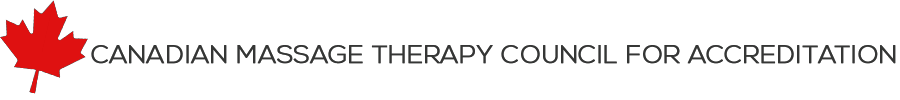 CMTCA Board Nominations The following is a description of the Nomination process for the CMTCA Board of Directors.	Background InformationThe CMTCA Board was established in the Fall of 2014 through a combination of appointments and nominations made to ensure that an eight-member body reflected an appropriate balance of continuity, requisite expertise, and openness/transparency.  The ProcessTerms of Board  the CMTCA Board will serve for 3 year.It is expected, as recommended by the Accreditation Planning Committee Final Report, October 2013, that an honorarium will be paid to Board members to cover expenses and time spent in meetings.Nomination Process Timelines - CMTCA will circulate the following documents:Board Member Nominating CriteriaBoard Member Duties and ResponsibilitiesBoard Member Nominations Conflict of Interest PolicyConfidentiality PolicyBoard Member Code of Conduct